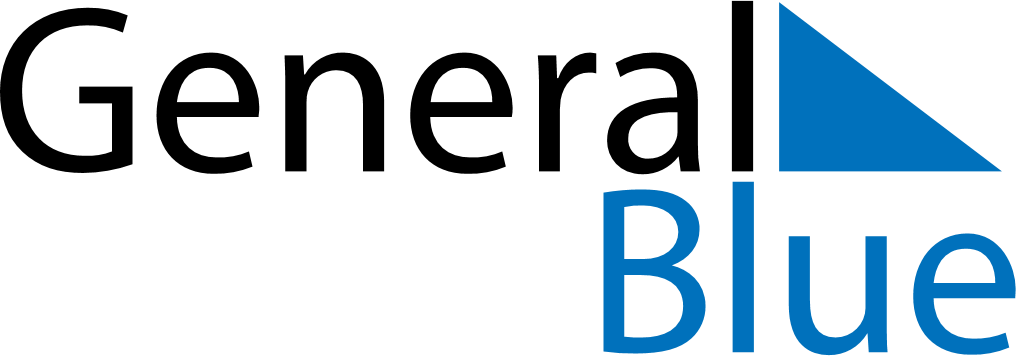 March 2025March 2025March 2025March 2025Central African RepublicCentral African RepublicCentral African RepublicSundayMondayTuesdayWednesdayThursdayFridayFridaySaturday12345677891011121314141516171819202121222324252627282829Boganda Day3031End of Ramadan (Eid al-Fitr)